Игра «Карта туриста»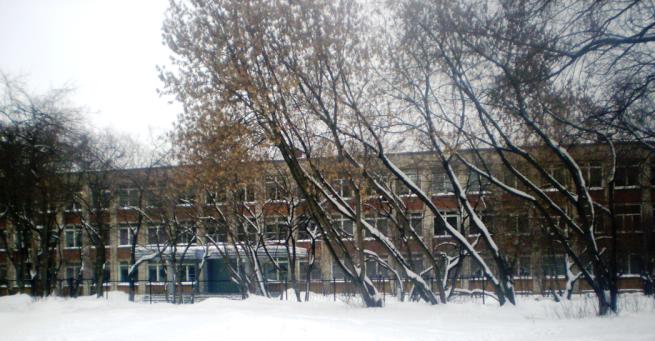 При помощи плана микрорайона Плехановский ответьте на вопросы (укажите «да» или «нет»):Школа 25 обозначена на карте буквой «А».Дальше остальных, указанных на карте магазинов, от нашей школы расположен магазин «Авангард».В нашем микрорайоне есть остановка электропоезда.Улица Шоссе Космонавтов к нашей школе ближе, чем улица Грузинская.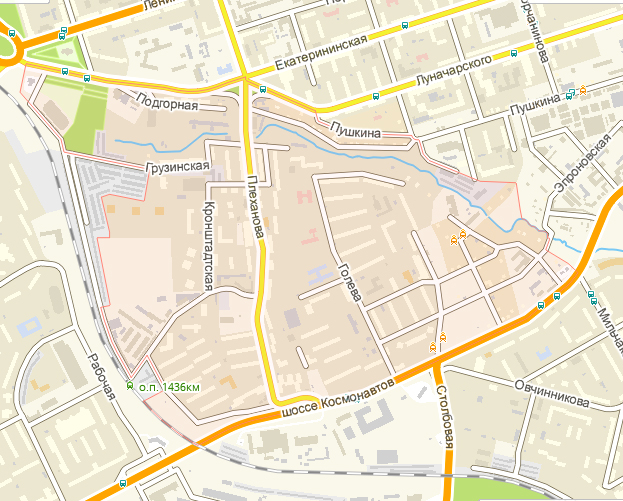 От «Вивата» до «Гурмана» можно доехать горэлектротранспортом.Ответьте на вопросы, используя карту, свой ответ поясните.1) Сколько остановок надо проехать от остановки Плеханова до станции Пермь – 2.2) В каком направлении, течет река Данилиха по микрорайону Плехановский?3) Можно ли по схеме движения автотранспорта определить, где протекает река Данилиха?3. Какую информацию можно получить, используя эту схему?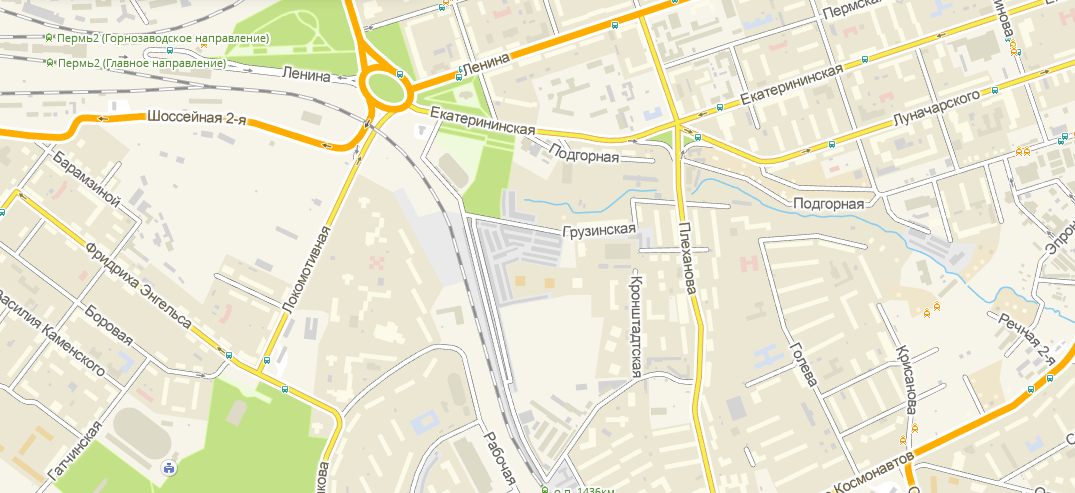 _______________________________________________________________________________________________________________________________________________________________________________________________________________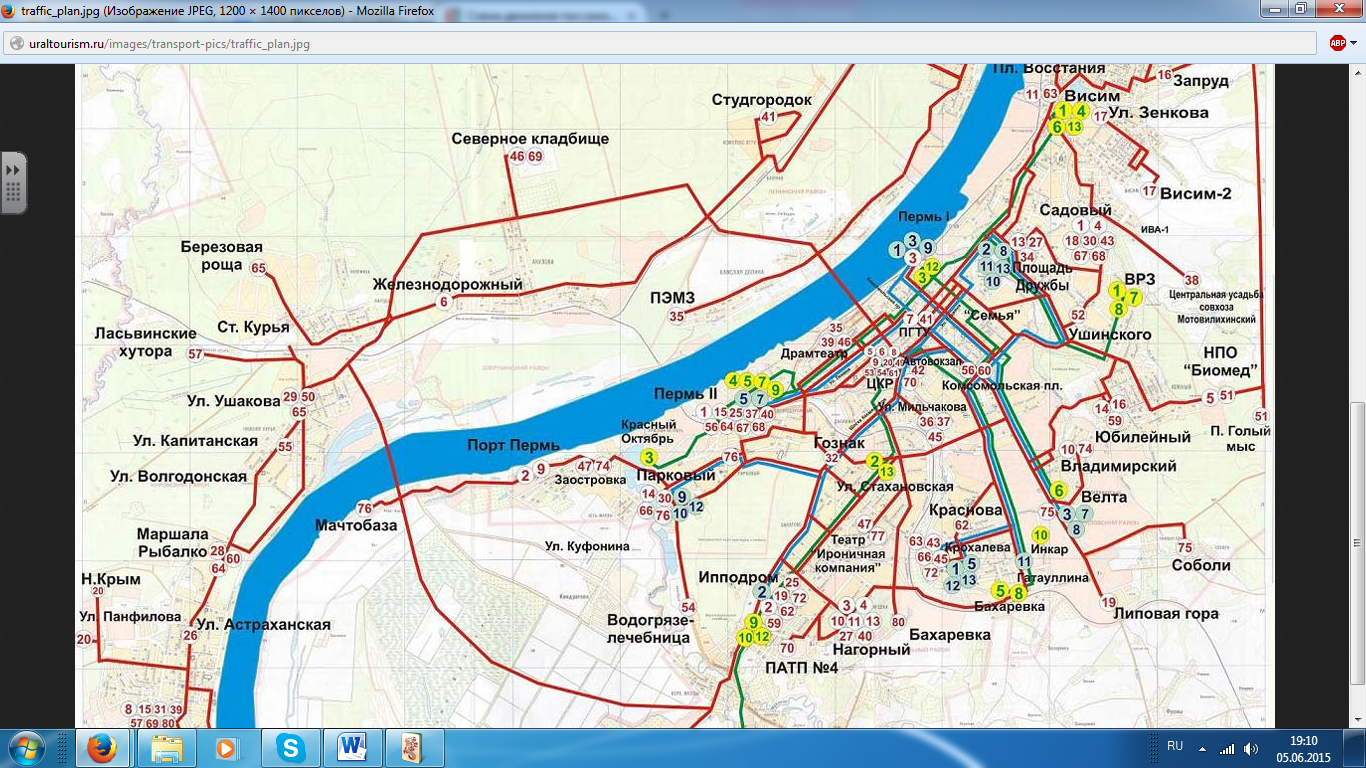 